Cell Line: H129-1Catalogue Number: 14040203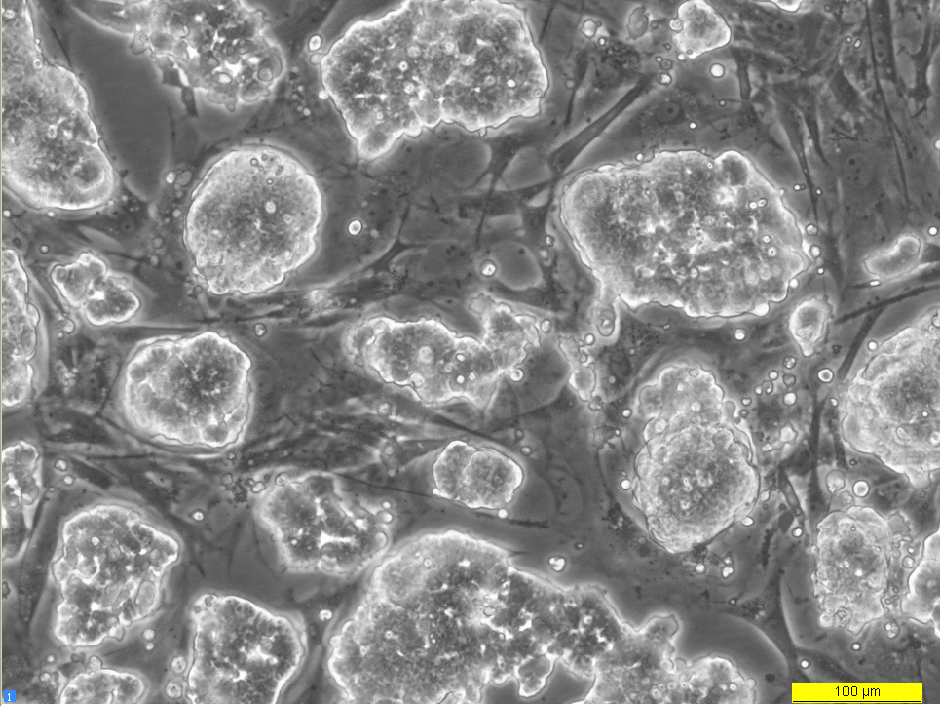                                                           72 hours post resuscitation